ОБАВЕШТЕЊЕ О ЗАКЉУЧЕНОМ УГОВОРУ НА ОСНОВУ ОКВИРНОГ СПОРАЗУМА БРОЈ ЈН 404-1-110/20-16Врста наручиоца: ЗДРАВСТВОКлинички центар Војводине као здравствена установа из Плана мреже здравствених установа закључио је појединачни уговор о јавној набавци, док је Републички фонд за здравствено осигурање као наручилац спровео поступак јавне набавке и закључио оквирне споразумеВрста предмета: Опис предмета набавке, назив и ознака из општег речника набавке:    Лекови за лечење ретких болестиОРН: 33600000 Фармацеутски производиПроцењена вредност: 4.371.276,50 динараУговорена вредност: без ПДВ-а 4.371.276,50 динара, односно 4.808.404,15 динара са ПДВ-ом.Критеријум за доделу oквирног споразума : најнижа понуђена цена.Број примљених понуда: 1Датум закључења оквирног споразума број 54-4/20: 10.06.2020.Датум закључења појединачног уговора: 30.06.2020. годинеОсновни подаци о добављачу:"Phoenix pharma" д.о.о. ул. Боре Станковића бр.2, БеоградПериод важења уговора: до дана у којем добављач у целости испоручи наручиоцу добра.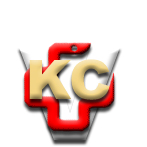 КЛИНИЧКИ ЦЕНТАР ВОЈВОДИНЕАутономна покрајина Војводина, Република СрбијаХајдук Вељкова 1, 21000 Нови Сад,т: +381 21/484 3 484, e-адреса: uprava@kcv.rswww.kcv.rs